คณะองค์การบริหารส่วนตำบลอินทร์แปลง อำเภอวานรนิวาส จังหวัดสกลนคร ศึกษาดูงานโรงเรียนบ้านคลองมะนาววันที่ 22 กุมภาพันธ์ พ.ศ. 2561ณ โรงเรียนบ้านคลองมะนาว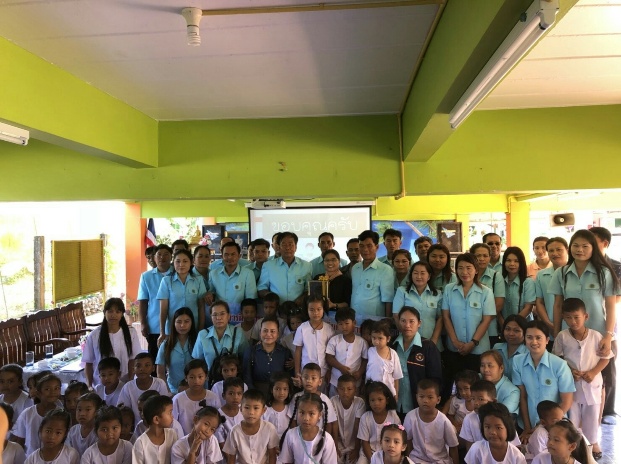 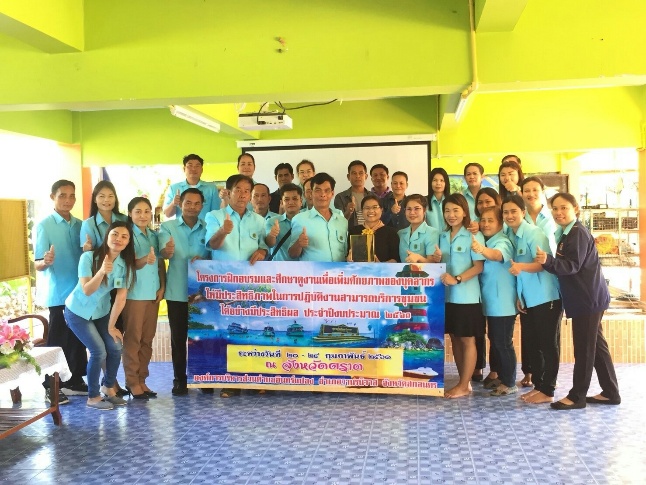 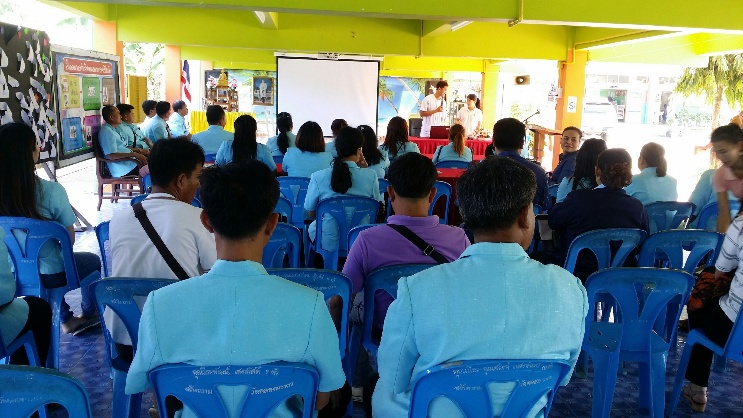 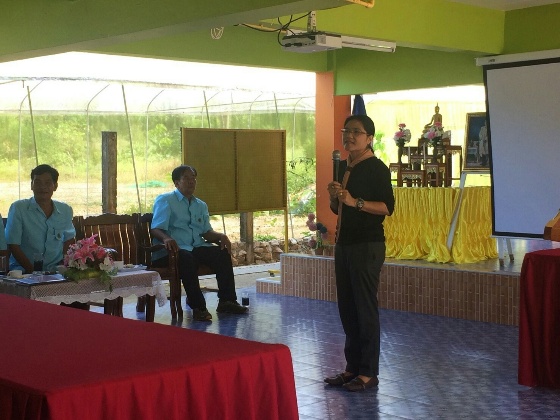 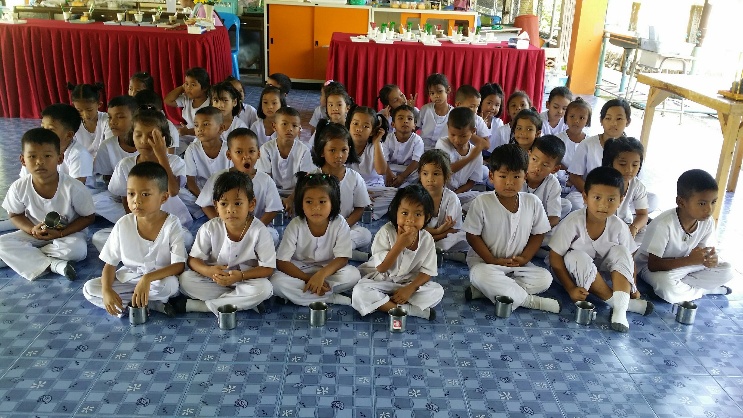 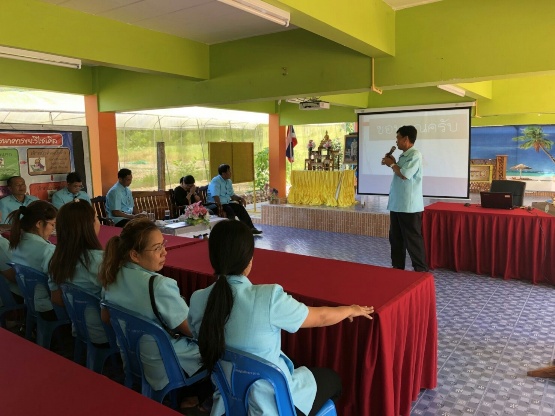 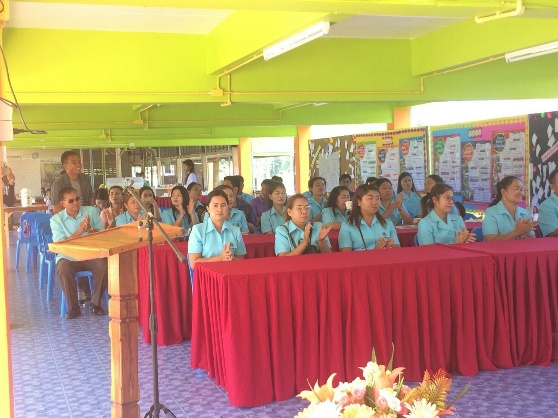 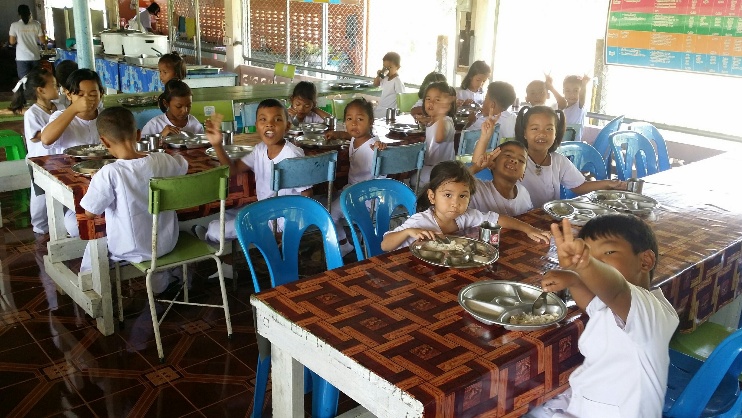 